История версийСодержаниеИстория версий	2Содержание	31	Определения, обозначения и сокращения	42	Описание решения	73	Описание протокола взаимодействия	83.1	Общая информация о сервисе	83.2	Требования к авторизации	83.3	Использование справочников	83.4	Cервис выдачи идентификаторов процесса	94	Описание методов сервиса	134.1	Список методов сервиса	134.2	Поиск идентификатора пациента в МИС МО ($getpatientid)	144.2.1	Описание параметров запроса	164.2.2	Описание выходных данных	194.2.3	Запрос	194.2.4	Ответ	204.3	Поиск записей пациента на прием в МИС МО ($getappointmenthistory)	214.3.1	Описание параметров запроса	234.3.2	Описание выходных данных	294.3.3	Запрос	314.3.4	Ответ	34Приложение 1. Справочник ошибок	54Определения, обозначения и сокращенияОписание решенияОбновленный Сервис записи на приём к врачу (версия 3.0) предназначен для предоставления услуг записи посредством информационного взаимодействия ИС через API Интеграционной платформы.Краткое описание протокола взаимодействия приведено в разделе 3.Описание базовых методов сервиса записи на приём к врачу приведено в разделе 4.Описание протокола взаимодействияОбщая информация о сервисеИнформационный обмен осуществляется в соответствии со стандартом FHIR® (Fast Healthcare Interoperability Resources), разработанным организацией HL7. Используемая версия FHIR Release 4, 4.0.1. Подробное описание стандарта доступно по следующим ссылкам:https://hl7.org/fhir/R4/index.html https://hl7.org/fhir/summary.html В качестве протокола взаимодействия используется REST (использование REST-протокола в FHIR® – см. https://hl7.org/fhir/http.html).Требования к авторизацииПри информационном взаимодействии с СЗПВ необходимо передавать в заголовке сообщения авторизационный токен в формате:Authorization: N3[пробел][GUID системы]GUID системы выдается разработчику МИС администратором Интеграционной платформы.Использование справочниковСправочники, используемые в СЗПВ, опубликованы в «Сервисе Терминологии». Описание сервиса Терминологии и правила взаимодействия с ним приведены по ссылке: http://api.n3med.ru/api/nsi/nsi/.Для каждого справочника в Настоящем документе указан его OID (объектный идентификатор). Перечень присвоенных корневых OID:1.2.643.5.1.13.2.1 - Корневой OID справочников, размещённых в Федеральном реестре НСИ (http://nsi.rosminzdrav.ru/);1.2.643.2.69.1.1.1 – Корневой OID для справочников подсистемы НСИ Регионального фрагмента.Передача параметров, использующих значения справочников, не указанных в стандарте FHIR, осуществляется в следующей структуре: "coding": [   {       "system": "urn:oid:[OID справочника в сервисе Терминологии]",       "code": "[код значения]"   }]При передаче параметров, использующих значения внутренних справочников FHIR, указывается только код значения (справочники стандарта FHIR также опубликованы в сервисе Терминологии).Cервис выдачи идентификаторов процессаДля обеспечения возможности связывания данных методов сервиса записи на прием, вызванных в рамках одного процесса, на стороне сервиса сбора и хранения информации, необходимо, чтобы клиент СЗПВ передавал в рамках вызова метода идентификатор процесса, полученный от сервиса выдачи идентификаторов процесса (далее СВИП). Под процессом в данном случае понимается сценарий, состоящий из последовательного вызова методов СЗПВ с целью получения услуги предоставляемой СЗПВ. Каждый раз, когда начинается новый процесс, должен быть получен новый идентификатор процесса. Под процессом обычно понимается некоторый use case, который обеспечивает СЗПВ.Данный идентификатор требуется передавать в Header запроса метода сервиса записи на прием в следующем формате:Processid: YourProcessIdПримеры use case'ов, обеспечиваемых СЗПВ (v 3.0 - FHIR):Запись по направлению. Состоит из методов: $searchslots, $setappointment.Запись на вакцинацию. Состоит из методов: $getpatientid, $searchmedicalresources, $searchslots, $setappointment.Запись по диспансерному наблюдению. Состоит из методов: $getpatientid, $getdispensaryobservationinfo, $searchmedicalresources, $searchslots, $setappointment.Запись по ТМ-заявке. Состоит из методов: $searchslots, $setappointment.Отмена записи. Состоит из методов: $cancelappointment.Уведомление о факте записи на прием. Состоит из методов: $notify.Уведомление об изменении статуса записи. Состоит из методов: $changenotification.Каждый идентификатор процесса имеет ограничение срока жизни. Это сделано для того, чтобы не допустить ситуации, при которой один идентификатор процесса будет использоваться неопределённо долго, а также для обеспечения утилизации идентификаторов процесса, которые уже не могут участвовать в обмене данными (в этом случае считается, что пользовательский сеанс уже завершён и сервис может не ожидать новых запросов с данным токеном). Время жизни токена обычно выбирается достаточно продолжительным (порядка 3 часов) для того, чтобы пользовательская сессия не успела завершиться до окончания срока действия токена, однако, если это произошло, то нужно либо заново получить новый токен, либо принудительно завершить пользовательский сеанс и начать use case c самого начала.При получении запроса метода с идентификатором процесса сервис записи на прием определяет с помощью СВИП актуальность указанного идентификатора процесса. В случае, если идентификатор процесса просрочен или был передан некорректно, СЗПВ сгенерирует своё значение, которое будет передано в сервис сбора и хранения информации в качестве идентификатора процесса, цепочка при этом разорвётся. Описание методов СВИП:Метод получения идентификатора процессаАдрес: /api/tokenHTTP-метод: GETДанный метод используется для получения клиентом сервиса записи на прием идентификатора процесса.В запросе метода отсутствуют входные параметры.Формат ответа метода:{  "success": true,  "resultcode": 0,  "message": null,  "content": "YourProcessId"}, где наполнение параметра content – идентификатор процесса.Метод получения данных по идентификатору процесса (авторизационной сессии)Адрес: /api/session?token=HTTP-метод: GETДанный метод используется для проверки актуальности и получения данных по идентификатору процесса (авторизационной сессии).В запросе метода указывается идентификатор процесса в формате [base]/api/session?token=[YourProcessId]Формат ответа метода:{  "success": true,  "resultcode": 0,  "message": null,  "content": {    "token": "YourProcessId",    "startDate": "2019-11-11T11:16:32.2089653Z",    "endDate": "2019-11-11T11:36:32.2089672Z"  }}, где наполнение параметра token – идентификатор процесса,наполнение параметра startDate - дата начала действия идентификатора процесса,наполнение параметра endDate - дата истечения срока действия идентификатора процесса.Описание методов сервисаСписок методов сервисаСервис записи на приём к врачу содержит следующие базовые методы:Поиск идентификатора пациента в МИС МО ($getpatientid);Поиск записей пациента на прием в МИС МО ($getappointmenthistory).Обязательность параметров, используемых в запросах, указана в соответствующих таблицах. При этом используются следующие обозначения:0..1 - параметр необязательный, максимальное количество экземпляров один;0..* – параметр необязательный, максимальное количество экземпляров не ограничено;1..1 – параметр обязательный, экземпляр один;1..2 – параметр обязательный, экземпляр один или два;1..3 – параметр обязательный, экземпляр один, два или три;1..* – параметр обязательный, максимальное количество экземпляров не ограничено;2..2 – параметр обязательный, два экземпляра.Значения параметров методов, имеющих тип Datetime, необходимо передавать в формате UTC с указанием таймзоны. Если таймзона не указана, то в рамках сервиса считается, что передано локальное время (региональное), и сервис работает с переданным значением как с "датой, для которой не указана таймзона".Поиск идентификатора пациента в МИС МО ($getpatientid)Данный метод используется для поиска в МИС целевой МО идентификатора пациента по переданным в запросе данным пациента. Результаты выполнения запроса:Если пациентов с заданными параметрами не найдено, то возвращается ошибка;Если найдено более 1 пациента, то необходимо уточнить параметры запроса (например, если в запросе не было указано отчество пациента, то необходимо указать его); Если найден 1 пациент, то метод возвращает идентификатор этого пациента из справочника МИС МО.Идентификация пациента может производиться по следующим наборам параметров:Фамилия, Имя, Дата рождения;СНИЛС пациента, Дата рождения;Номер полиса пациента, Дата рождения;Номер полиса пациента;Фамилия, Имя, Отчество, Дата рождения, СНИЛС пациента (для данного набора параметров наличие в БД МИС МО переданного наполнения СНИЛС пациента необязательно).В запросе метода $getpatientid необходимо передавать как минумум 1 заполненный набор параметров для выполнения идентификации пациента.Для вызова метода необходимо указывать URL в формате [base]/api/appointment/patientdata/fhir/$getpatientid.Подробное описание используемой в данном методе возможности Custom Operation в рамках FHIR приведено по следующей ссылке: https://hl7.org/fhir/operations.html (ссылка с описанием используемой возможности Custom Operation в рамках FHIR носит только информативный характер и используется с целью ознакомления).На Рисунке 1 представлена схема информационного взаимодействия в рамках метода «Поиск идентификатора пациента в МИС МО ($getpatientid)».Рисунок 1. Схема информационного взаимодействия в рамках метода «Поиск идентификатора пациента в МИС МО ($getpatientid)»Описание схемы:Клиент СЗПВ отправляет запрос метода «Поиск идентификатора пациента в МИС МО ($getpatientid)» в СЗПВ. Состав параметров запроса представлен в Таблице 1.СЗПВ отправляет запрос метода «Поиск идентификатора пациента в МИС МО ($getpatientid)» в целевое ЛПУ. Состав параметров запроса представлен в Таблице 1.Целевое ЛПУ передает ответ метода «Поиск идентификатора пациента в МИС МО ($getpatientid)» в СЗПВ. Состав выходных данных ответа метода представлен в разделе 4.2.2.СЗПВ передает ответ метода «Поиск идентификатора пациента в МИС МО ($getpatientid)» клиенту СЗПВ. Состав выходных данных ответа метода представлен в разделе 4.2.2.Описание параметров запросаВ Таблице 1 представлено описание параметров запроса метода $getpatientid.Таблица 1 – Описание параметров запроса метода $getpatientidОписание выходных данныхВ Таблице 2 представлено описание выходных данных метода $getpatientid.Таблица 2 – Описание выходных данных метода $getpatientidЗапросPOST http://base//api/appointment/patientdata/fhir/$getpatientidAuthorization: N3[пробел][GUID системы]ContractVersion: 1.0.0Content-type: application/jsonProcessid: c58dbff8-36fb-41fe-a7f3-25184f211295{   "resourceType":"Parameters",   "parameter":[      {         "name":"patient",         "resource":{            "resourceType":"Patient",            "identifier":[               {                  "system":"urn:oid:1.2.643.2.69.1.1.1.6.228",                  "value":"1234:567812345678" //Серия и номер полиса пациента Для полиса ОМС старого образца .226 Для временного свидетельства .227 Для полиса ОМС единого образца .228               },               {                  "system":"urn:oid:1.2.643.2.69.1.1.1.6.14",                  "value":"8615:348707" //Серия и номер паспорта пациента               },               {                  "system":"urn:oid:1.2.643.2.69.1.1.1.6.223",                  "value":"12345678901" //СНИЛС пациента               }            ],            "name":[               {                  "family":"Голубев", // Фамилия пациента                  "given":[                     "Александр", // Имя пациента                     "Сергеевич" // Отчество пациента                  ]               }            ],            "telecom":[               {                  "system":"phone",                  "value":"8629836", // Номер домашнего телефона пациента                  "use":"home"               },               {                  "system":"phone",                  "value":"79815375428", // Номер мобильного телефона пациента                  "use":"mobile"               }            ],            "gender":"male", // Пол пациента            "birthDate":"1951-01-08", // Дата рождения пациента            "managingOrganization":{               "reference":"Organization/154" //Ссылка на МО (идентификатор ЛПУ). Обязательный параметр для заполнения            }         }      }   ]}ОтветПример ответа метода (без ошибок):{   "resourceType":"Parameters",   "parameter":[      {         "name":"patientId",         "valueString":"8928" //Идентификатор пациента в МИС МО      }   ]}Пример ответа метода (с ошибкой):{   "resourceType":"OperationOutcome",   "issue":[      {         "severity":"error",         "code":"invalid",         "details":{            "coding":[               {                  "system":"urn:oid:1.2.643.2.69.1.1.1.166",                  "code":"20",                  "display":"Пациент с заданными параметрами не найден"               }            ]         }      }   ]}Поиск записей пациента на прием в МИС МО ($getappointmenthistory)Данный метод используется для поиска в МИС целевой МО информации о записях на прием (предстоящих, совершившихся, отмененных), которые пациент имел/имеет в данной МО.Для вызова метода необходимо указывать URL в формате [base]/api/appointment/patientdata/fhir/$getappointmenthistory.Подробное описание используемой в данном методе возможности Custom Operation в рамках FHIR приведено по следующей ссылке: https://hl7.org/fhir/operations.html (ссылка с описанием используемой возможности Custom Operation в рамках FHIR носит только информативный характер и используется с целью ознакомления).На Рисунке 2 представлена схема информационного взаимодействия в рамках метода «Поиск записей пациента на прием в МИС МО ($getappointmenthistory)».Рисунок 2. Схема информационного взаимодействия в рамках метода «Поиск записей пациента на прием в МИС МО ($getappointmenthistory)»Описание схемы:Клиент СЗПВ отправляет запрос метода «Поиск записей пациента на прием в МИС МО ($getappointmenthistory)» в СЗПВ. Состав параметров запроса представлен в Таблице 3.СЗПВ отправляет запрос метода «Поиск записей пациента на прием в МИС МО ($getappointmenthistory)» в целевое ЛПУ. Состав параметров запроса представлен в Таблице 3.Целевое ЛПУ передает ответ метода «Поиск записей пациента на прием в МИС МО ($getappointmenthistory)» в СЗПВ. Состав выходных данных ответа метода представлен в разделе 4.3.2.СЗПВ передает ответ метода «Поиск записей пациента на прием в МИС МО ($getappointmenthistory)» клиенту СЗПВ. Состав выходных данных ответа метода представлен в разделе 4.3.2.Описание параметров запросаВ Таблице 3 представлено описание параметров запроса метода $getappointmenthistory.Таблица 3 – Описание параметров запроса метода $getappointmenthistoryОписание выходных данныхВ ответе метода от целевой МО передается информация о ресурсах, описывающих записи на прием, в формате Bundle типа collection. FHIR-ресурс Bundle используется для передачи набора ресурсов.Перечень ресурсов, передаваемых в рамках ответа метода $getappointmenthistory и описывающих записи на прием, должен передаваться в соответствии с правилами, описанными в технических регламентах, относящихся к конкретному типу записи на прием (набор ресурсов из запросов методов $notify и $changenotification в зависимости от текущего статуса записи, за исключением ресурса Patient).Схема структуры Bundle для ответа метода $getappointmenthistory приведена на Рисунке 3.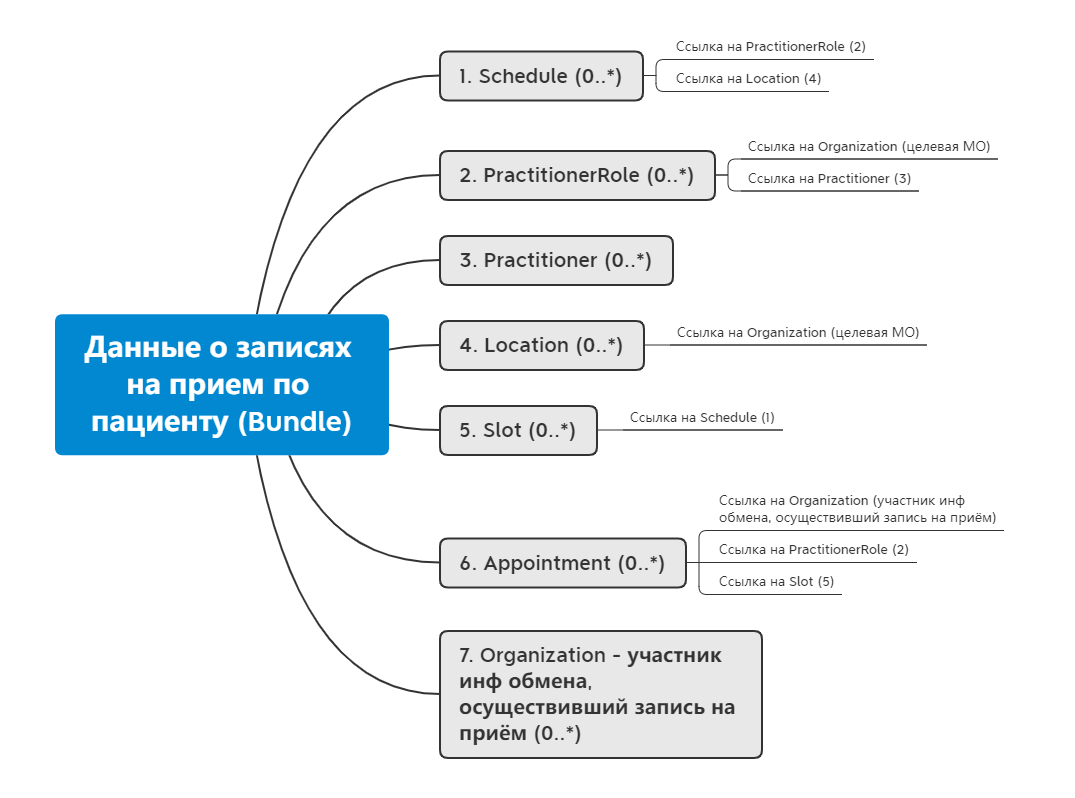 Рисунок 3. Структура Bundle ответа метода $getappointmenthistoryСтруктура ответа метода $getappointmenthistory представлена на Рисунке 4.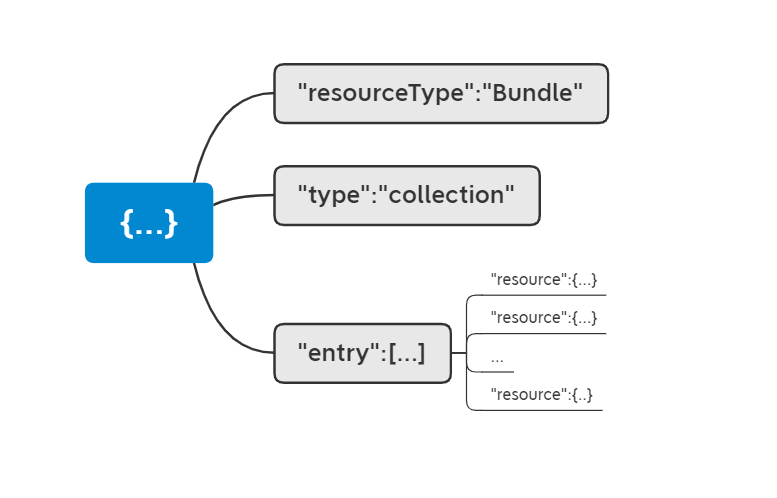 Рисунок 4. Структура ответа метода $getappointmenthistoryВ рамках Bundle для каждого ресурса необходимо передавать параметр fullUrl в следующем формате:"fullUrl": "[Тип ресурса]/[id ресурса]"например, "fullUrl": "PractitionerRole/31f34a1f-2984-43cc-b2c1-33cd077370de".Значение параметра Slot.start в ресурсах Slot должно находиться в диапазоне между startDateTimeRange и endDateTimeRange из запроса метода.ЗапросPOST http://base//api/appointment/patientdata/fhir/$getappointmenthistoryAuthorization: N3[пробел][GUID системы]ContractVersion: 1.0.0Content-type: application/jsonProcessid: c58dbff8-36fb-41fe-a7f3-25184f211295Пример запроса метода:{    "resourceType": "Parameters",    "parameter": [{            "name": "organizationId",            "valueString": "154" //Идентификатор ЛПУ из справочника «ЛПУ» Интеграционной платформы. Обязательный параметр        }, {            "name": "patientId",            "valueString": "8928" //Идентификатор пациента в МИС МО. Обязательный параметр        }, {            "name": "startDateTimeRange",            "valueString": "2021-12-09T00:00:00+05:00" //Дата и время начала периода предоставления информации о записях пациента (может быть меньше текущей даты, если передан appointmentStatus = fulfilled, noshow или cancelled, или передан параметр cardId, tmRequestId, referralId или infectionId). Обязательный параметр        }, {            "name": "endDateTimeRange",            "valueString": "2021-12-19T23:59:59+05:00" //Дата и время окончания периода предоставления информации о записях пациента (может быть больше текущей даты, если передан appointmentStatus = booked или cancelled, или передан параметр cardId, tmRequestId, referralId или infectionId). Обязательный параметр        }, {            "name": "appointmentStatus", //Статус записи - необязательный параметр            "valueCodeableConcept": {                "coding": [{                        "system": "urn:http://hl7.org/fhir/ValueSet/appointmentstatus",                        "code": "booked" //Статус записи на приём - Запись оформлена (Статус записи на приём booked - Запись оформлена fulfilled - Посещение состоялось noshow - Пациент не явился cancelled - Запись отменена)                    }                ]            }        }, {            "name": "cardId",            "valueString": "512451409" //Идентификатор карты диспансерного учета. Необязательный параметр. Может быть передан, если не передан параметр appointmentTypeId и не переданы параметры tmRequestId, referralId и infectionId. Должен отсутствовать во всех остальных случаях        }    ]}Полная структура запроса (без учёта правил передачи параметров):{    "resourceType": "Parameters",    "parameter": [{            "name": "organizationId",            "valueString": "154" //Идентификатор ЛПУ из справочника «ЛПУ» Интеграционной платформы. Обязательный параметр        }, {            "name": "patientId",            "valueString": "8928" //Идентификатор пациента в МИС МО. Обязательный параметр        }, {            "name": "startDateTimeRange",            "valueString": "2021-01-05T00:00:00+05:00" //Дата и время начала периода предоставления информации о записях пациента (может быть меньше текущей даты, если передан appointmentStatus = fulfilled, noshow или cancelled, или передан параметр cardId, tmRequestId, referralId или infectionId). Обязательный параметр        }, {            "name": "endDateTimeRange",            "valueString": "2021-12-19T23:59:59+05:00" //Дата и время окончания периода предоставления информации о записях пациента (может быть больше текущей даты, если передан appointmentStatus = booked или cancelled, или передан параметр cardId, tmRequestId, referralId или infectionId). Обязательный параметр        }, {            "name": "appointmentTypeId", //Тип записи - необязательный параметр            "valueCodeableConcept": {                "coding": [{                        "system": "urn:oid:1.2.643.2.69.1.1.1.226",                        "code": "1" //Тип записи - по направлению (по направлению, по ТМ-заявке, по вакцинации, по диспансерному наблюдению)                    }, {                        "system": "urn:oid:1.2.643.2.69.1.1.1.226",                        "code": "2" //Тип записи - по ТМ-заявке (по направлению, по ТМ-заявке, по вакцинации, по диспансерному наблюдению)                    }, {                        "system": "urn:oid:1.2.643.2.69.1.1.1.226",                        "code": "3" //Тип записи - по вакцинации (по направлению, по ТМ-заявке, по вакцинации, по диспансерному наблюдению)                    }, {                        "system": "urn:oid:1.2.643.2.69.1.1.1.226",                        "code": "4" //Тип записи - по диспансерному наблюдению (по направлению, по ТМ-заявке, по вакцинации, по диспансерному наблюдению)                    }                ]            }        }, {            "name": "appointmentStatus", //Статус записи - необязательный параметр            "valueCodeableConcept": {                "coding": [{                        "system": "urn:http://hl7.org/fhir/ValueSet/appointmentstatus",                        "code": "booked" //Статус записи на приём - Запись оформлена (Статус записи на приём booked - Запись оформлена fulfilled - Посещение состоялось noshow - Пациент не явился cancelled - Запись отменена)                    }, {                        "system": "urn:http://hl7.org/fhir/ValueSet/appointmentstatus",                        "code": "fulfilled" //Статус записи на приём - Посещение состоялось (Статус записи на приём booked - Запись оформлена fulfilled - Посещение состоялось noshow - Пациент не явился cancelled - Запись отменена)                    }, {                        "system": "urn:http://hl7.org/fhir/ValueSet/appointmentstatus",                        "code": "noshow" //Статус записи на приём - Пациент не явился (Статус записи на приём booked - Запись оформлена fulfilled - Посещение состоялось noshow - Пациент не явился cancelled - Запись отменена)                    }, {                        "system": "urn:http://hl7.org/fhir/ValueSet/appointmentstatus",                        "code": "cancelled" //Статус записи на приём - Запись отменена (Статус записи на приём booked - Запись оформлена fulfilled - Посещение состоялось noshow - Пациент не явился cancelled - Запись отменена)                    }                ]            }        }, {            "name": "cardId",            "valueString": "512451409" //Идентификатор карты диспансерного учета. Необязательный параметр. Может быть передан, если не передан параметр appointmentTypeId и не переданы параметры tmRequestId, referralId и infectionId. Должен отсутствовать во всех остальных случаях        }, {            "name": "tmRequestId",            "valueString": "TMC0820NU8D00" //Идентификатор ТМ-заявки. Необязательный параметр. Может быть передан, если не передан параметр appointmentTypeId и не переданы параметры cardId, referralId и infectionId. Должен отсутствовать во всех остальных случаях        }, {            "name": "referralId",            "valueString": "78164028008644" //Номер направления. Необязательный параметр. Может быть передан, если не передан параметр appointmentTypeId и не переданы параметры cardId, tmRequestId и infectionId. Должен отсутствовать во всех остальных случаях        }, {            "name": "infectionId", //Массив кодов инфекций. Необязательный параметр. Может быть передан, если не передан параметр appointmentTypeId и не переданы параметры cardId, tmRequestId и referralId. Должен отсутствовать во всех остальных случаях            "valueCodeableConcept": {                "coding": [{                        "system": "urn:oid:1.2.643.2.69.1.1.1.130",                        "code": "3" //Код инфекции. OID справочника: 1.2.643.2.69.1.1.1.130                    }, {                        "system": "urn:oid:1.2.643.2.69.1.1.1.130",                        "code": "5" //Код инфекции. OID справочника: 1.2.643.2.69.1.1.1.130                    }                ]            }        }    ]}ОтветПример ответа метода (без ошибок):{    "resourceType": "Bundle",    "type": "collection",    "entry": [{            "fullUrl": "Schedule/d9feab49-b09b-42e4-8506-109896054311",            "resource": {                "resourceType": "Schedule",                "id": "d9feab49-b09b-42e4-8506-109896054311", //ID ресурса Schedule                "identifier": [{                        "system": "urn:oid:1.2.643.5.1.13.2.7.100.5",                        "value": "771f0cdc-2e7f-4e3a-99b1-da68d2b196c8" //Идентификатор расписания мед ресурса в МИС МО                    }                ],                "actor": [{                        "reference": "PractitionerRole/0cfabd28-647f-4340-abc0-4bab58e7e4e3" //Ссылка на ресурс PractitionerRole (по нему получаем данные о враче)                    }, {                        "reference": "Location/ebb5a4e6-9487-47b6-9db6-5b7647ed1485" //Ссылка на ресурс Location - описание здания МО (по нему получаем адрес приема врача)                    }, {                        "reference": "Location/fa45bc1f-c8a6-4524-b9f7-ed83d441626e" //Ссылка на ресурс Location - описание кабинета МО (по нему получаем номер кабинета врача)                    }                ]            }        }, {            "fullUrl": "PractitionerRole/0cfabd28-647f-4340-abc0-4bab58e7e4e3",            "resource": {                "resourceType": "PractitionerRole",                "id": "0cfabd28-647f-4340-abc0-4bab58e7e4e3", //ID ресурса PractitionerRole                "extension": [{                        "url": "https://portal.egisz.rosminzdrav.ru/materials/541:Age_Group",                        "valueCodeableConcept": {                            "coding": [{                                    "system": "urn:oid:1.2.643.2.69.1.1.1.223",                                    "code": "1" //Возрастная категория граждан, запись на прием которым доступна в МО к данному медицинскому ресурсу. В случае, если передаётся значение 4 - другие категории в списке coding для данного ресурса передавать нельзя                                }, {                                    "system": "urn:oid:1.2.643.2.69.1.1.1.223",                                    "code": "3" //Возрастная категория граждан, запись на прием которым доступна в МО к данному медицинскому ресурсу. В случае, если передаётся значение 4 - другие категории в списке coding для данного ресурса передавать нельзя                                }                            ]                        }                    }                ],                "identifier": [{                        "system": "urn:oid:1.2.643.5.1.13.2.7.100.5",                        "value": "957463636" //Идентификатор ресурса PractitionerRole в МИС МО                    }                ],                "practitioner": {                    "reference": "Practitioner/4b646537-170b-4b94-9eef-55f29296defb" //Ссылка на врача (ресурс Practitioner)                },                "organization": {                    "reference": "Organization/154" //Ссылка на МО                },                "code": [{                        "coding": [{                                "system": "urn:oid:1.2.643.5.1.13.13.11.1102",                                "code": "54" //Идентификатор врачебной должности в фед справочнике ФРМР (должность по которой трудоустроен врач в данной МО)                            }, {                                "system": "urn:oid:1.2.643.5.1.13.13.11.1102.2",                                "code": "54" //Идентификатор врачебной должности в фед справочнике ФРМР (две папки по фед требованиям)                            }, {                                "system": "urn:oid:1.2.643.5.1.13.2.7.100.5",                                "code": "32", //Идентификатор врачебной должности в МИС МО                                "display": "Врач-офтальмолог" //Наименование врачебной должности в МИС МО                            }                        ]                    }                ],                "specialty": [{                        "coding": [{                                "system": "urn:oid:1.2.643.5.1.13.13.11.1066",                                "code": "20" //Идентификатор врачебной специальности в фед справочнике                            }, {                                "system": "urn:oid:1.2.643.5.1.13.2.7.100.5",                                "code": "17", //Идентификатор врачебной специальности в МИС МО                                "display": "Офтальмология" //Наименование врачебной специальности в МИС МО                            }                        ],                        "text": "Приём офтальмологов осуществляется на 2-ом этаже корпуса" //Комментарий по специальности                    }                ],                "availabilityExceptions": "Отпуск с 01.11.2021 по 14.11.2021" //Комментарий по врачу            }        }, {            "fullUrl": "Practitioner/4b646537-170b-4b94-9eef-55f29296defb",            "resource": {                "resourceType": "Practitioner",                "id": "4b646537-170b-4b94-9eef-55f29296defb", //ID ресурса Practitioner                "identifier": [{                        "system": "urn:oid:1.2.643.5.1.13.2.7.100.5",                        "value": "IdDoctorMIS909" //Идентификатор врача в МИС МО                    }, {                        "system": "urn:oid:1.2.643.2.69.1.1.1.6.223",                        "value": "12345678901" //СНИЛС врача                    }                ],                "name": [{                        "family": "Сидоров", // Фамилия врача                        "given": [                            "Михаил", // Имя врача                            "Сидорович" // Отчество врача                        ]                    }                ]            }        }, {            "fullUrl": "Location/fa45bc1f-c8a6-4524-b9f7-ed83d441626e",            "resource": {                "resourceType": "Location",                "id": "fa45bc1f-c8a6-4524-b9f7-ed83d441626e", //ID ресурса Location                "identifier": [{                        "system": "urn:oid:1.2.643.5.1.13.2.7.100.5",                        "value": "93758" //Идентификатор ресурса Location в рамках МИС МО                    }                ],                "name": "Кабинет №5", //Наименование кабинета                "physicalType": {                    "coding": [{                            "system": "http://terminology.hl7.org/CodeSystem/location-physical-type",                            "code": "ro", //Обозначение того что данный ресурс Location - кабинет (комната)                            "display": "Room"                        }                    ]                },                "managingOrganization": {                    "reference": "Organization/154" //Ссылка на МО                },                "partOf": {                    "reference": "Location/ebb5a4e6-9487-47b6-9db6-5b7647ed1485" //Ссылка на ресурс Location частью которого является данный ресурс (в нашем случае - кабинет является частью физического здания)                }            }        }, {            "fullUrl": "Location/ebb5a4e6-9487-47b6-9db6-5b7647ed1485",            "resource": {                "resourceType": "Location",                "id": "ebb5a4e6-9487-47b6-9db6-5b7647ed1485", //ID ресурса Location                "identifier": [{                        "system": "urn:oid:1.2.643.5.1.13.2.7.100.5",                        "value": "7934" //Идентификатор ресурса Location в рамках МИС МО                    }                ],                "address": {                    "text": "г. Санкт-Петербург, ул.Оптиков, д.6" //Адрес физического здания (в данном контексте - будет адресом приема врача)                },                "physicalType": {                    "coding": [{                            "system": "http://terminology.hl7.org/CodeSystem/location-physical-type",                            "code": "bu", //Обозначение того что данный ресурс Location - физическое здание МО                            "display": "Building"                        }                    ]                },                "managingOrganization": {                    "reference": "Organization/154" //Ссылка на МО                }            }        }, {            "fullUrl": "Slot/e6527afa-7d45-4df3-b0cc-b98a6b6751c4",            "resource": {                "resourceType": "Slot",                "id": "e6527afa-7d45-4df3-b0cc-b98a6b6751c4", //ID ресурса Slot                "identifier": [{                        "system": "urn:oid:1.2.643.5.1.13.2.7.100.5",                        "value": "661f0cdc-2e7f-4e3a-99b1-da68d2b196c6" //Идентификатор талона для записи в МИС МО                    }                ],                "schedule": {                    "reference": "Schedule/d9feab49-b09b-42e4-8506-109896054311" //ссылка на ресурс Schedule (расписание)                },                "status": "busy",                "start": "2021-11-15T09:15:00Z", //Дата и время начала приема                "end": "2021-11-15T09:30:00Z", //Дата и время окончания приема                "comment": "7" //Номер талона в очереди            }        }, {            "fullUrl": "Appointment/f06b3013-68f6-489e-9224-fde2cba2d9f8",            "resource": {                "resourceType": "Appointment",                "id": "f06b3013-68f6-489e-9224-fde2cba2d9f8", //ID ресурса Appointment                "identifier": [{                        "system": "urn:oid:1.2.643.5.1.13.2.7.100.5",                        "value": "4a3e6a4f-96d3-4d2e-bfa4-78363df7bb9f" //Идентификатор ресурса Appointment в МИС МО                    }                ],                "status": "booked", //Статус записи на приём - Запись оформлена                "serviceType": [{                        "coding": [{                                "system": "urn:oid:1.2.643.5.1.13.13.11.1070",                                "code": "B04.029.001" //Информация об услуге, на которую произведена запись (код из Номенклатуры мед услуг)                            }                        ]                    }                ],                "supportingInformation": [{                        "reference": "Organization/b7144918-e3e3-44c5-a0f9-807c41deaeb5" //Ссылка на данные по участнику инф взаимодействия осуществившего запись на приём                    }, {                        "reference": "CarePlan/512451409" //Идентификатор карты диспансерного учёта                    }                ],                "start": "2021-11-15T09:15:00Z", //Дата и время начала приема                "end": "2021-11-15T09:30:00Z", //Дата и время окончания приема                "slot": [{                        "reference": "Slot/e6527afa-7d45-4df3-b0cc-b98a6b6751c4" //Ссылка на ресурс Slot (талон)                    }                ],                "created": "2021-09-14T11:00:00Z", //Дата осуществления записи на прием                "participant": [{                        "actor": {                            "reference": "Patient/175a0232-ab41-4a9c-9258-3faa02d27f03" //Ссылка на ресурс Patient (пациент)                        },                        "status": "accepted"                    }, {                        "actor": {                            "reference": "PractitionerRole/0cfabd28-647f-4340-abc0-4bab58e7e4e3" //Ссылка на ресурс PractitionerRole (данные о враче в привязке к МО; медицинский работник как мед ресурс который оказывает услугу)                        },                        "status": "accepted"                    }                ]            }        }, {            "fullUrl": "Organization/b7144918-e3e3-44c5-a0f9-807c41deaeb5",            "resource": {                "resourceType": "Organization",                "id": "b7144918-e3e3-44c5-a0f9-807c41deaeb5", //ID ресурса Organization                "identifier": [{                        "system": "urn:oid:1.2.643.2.69.1.2.113",                        "value": "08274ceb-d3da-4e4a-af74-ae2689a9bfcd" //Участник инф взаимодействия осуществивший запись - публичный GUID в рамках СЗПВ                    }                ],                "type": [{                        "coding": [{                                "system": "urn:oid:1.2.643.2.69.1.1.1.115",                                "code": "6" //Значение из справочника Источники записи                            }                        ]                    }                ]            }        }, {            "fullUrl": "Schedule/3877cd97-0d97-4816-b170-d8bdba7cdb8a",            "resource": {                "resourceType": "Schedule",                "id": "3877cd97-0d97-4816-b170-d8bdba7cdb8a", //ID ресурса Schedule                "identifier": [{                        "system": "urn:oid:1.2.643.5.1.13.2.7.100.5",                        "value": "871f0cdc-2e7f-4e3a-99b1-da68d2b196c8" //Идентификатор расписания мед ресурса в МИС МО                    }                ],                "serviceCategory": [{                        "coding": [{                                "system": "urn:oid:1.2.643.5.1.13.13.11.1070",                                "code": "B04.014.004" //Код услуги в Номенклатуре медицинских услуг (Вакцинация)                            }                        ]                    }                ],                "serviceType": [{                        "coding": [{                                "system": "urn:oid:1.2.643.2.69.1.1.1.130",                                "code": "3" //Код инфекции. OID справочника: 1.2.643.2.69.1.1.1.130                            }, {                                "system": "urn:oid:1.2.643.2.69.1.1.1.130",                                "code": "5" //Код инфекции. OID справочника: 1.2.643.2.69.1.1.1.130                            }                        ]                    }                ],                "actor": [{                        "reference": "PractitionerRole/dca54871-469f-4dee-8143-7ad8dcd7120f" //Ссылка на ресурс PractitionerRole (по нему получаем данные о враче)                    }                ]            }        }, {            "fullUrl": "PractitionerRole/dca54871-469f-4dee-8143-7ad8dcd7120f",            "resource": {                "resourceType": "PractitionerRole",                "id": "dca54871-469f-4dee-8143-7ad8dcd7120f", //ID ресурса PractitionerRole                "extension": [{                        "url": "https://portal.egisz.rosminzdrav.ru/materials/541:Age_Group",                        "valueCodeableConcept": {                            "coding": [{                                    "system": "urn:oid:1.2.643.2.69.1.1.1.223",                                    "code": "1" //Возрастная категория граждан, запись на прием которым доступна в МО к данному медицинскому ресурсу. В случае, если передаётся значение 4 - другие категории в списке coding для данного ресурса передавать нельзя                                }, {                                    "system": "urn:oid:1.2.643.2.69.1.1.1.223",                                    "code": "3" //Возрастная категория граждан, запись на прием которым доступна в МО к данному медицинскому ресурсу. В случае, если передаётся значение 4 - другие категории в списке coding для данного ресурса передавать нельзя                                }                            ]                        }                    }                ],                "identifier": [{                        "system": "urn:oid:1.2.643.5.1.13.2.7.100.5",                        "value": "957463638" //Идентификатор ресурса PractitionerRole в МИС МО                    }                ],                "practitioner": {                    "reference": "Practitioner/1b8a05d8-48df-4e5e-a337-4d6604390393" //Ссылка на врача (ресурс Practitioner)                },                "organization": {                    "reference": "Organization/154" //Ссылка на МО                },                "code": [{                        "coding": [{                                "system": "urn:oid:1.2.643.5.1.13.13.11.1102",                                "code": "33" //Идентификатор врачебной должности в фед справочнике ФРМР (должность по которой трудоустроен врач в данной МО)                            }, {                                "system": "urn:oid:1.2.643.5.1.13.13.11.1102.2",                                "code": "33" //Идентификатор врачебной должности в фед справочнике ФРМР (две папки по фед требованиям)                            }, {                                "system": "urn:oid:1.2.643.5.1.13.2.7.100.5",                                "code": "28", //Идентификатор врачебной должности в МИС МО                                "display": "Врач-инфекционист" //Наименование врачебной должности в МИС МО                            }                        ]                    }                ],                "specialty": [{                        "coding": [{                                "system": "urn:oid:1.2.643.5.1.13.13.11.1066",                                "code": "32" //Идентификатор врачебной специальности в фед справочнике                            }, {                                "system": "urn:oid:1.2.643.5.1.13.2.7.100.5",                                "code": "15", //Идентификатор врачебной специальности в МИС МО                                "display": "Инфекционные болезни" //Наименование врачебной специальности в МИС МО                            }                        ],                        "text": "Приём инфекционистов осуществляется на 2-ом этаже корпуса" //Комментарий по специальности                    }                ],                "availabilityExceptions": "Отпуск с 01.11.2021 по 14.11.2021" //Комментарий по врачу            }        }, {            "fullUrl": "Practitioner/1b8a05d8-48df-4e5e-a337-4d6604390393",            "resource": {                "resourceType": "Practitioner",                "id": "1b8a05d8-48df-4e5e-a337-4d6604390393", //ID ресурса Practitioner                "identifier": [{                        "system": "urn:oid:1.2.643.5.1.13.2.7.100.5",                        "value": "IdDoctorMIS910" //Идентификатор врача в МИС МО                    }, {                        "system": "urn:oid:1.2.643.2.69.1.1.1.6.223",                        "value": "12345678902" //СНИЛС врача                    }                ],                "name": [{                        "family": "Петров", // Фамилия врача                        "given": [                            "Михаил", // Имя врача                            "Сидорович" // Отчество врача                        ]                    }                ]            }        }, {            "fullUrl": "Slot/8369031a-9373-44f4-adb6-18cafb0abe4e",            "resource": {                "resourceType": "Slot",                "id": "8369031a-9373-44f4-adb6-18cafb0abe4e", //ID ресурса Slot                "identifier": [{                        "system": "urn:oid:1.2.643.5.1.13.2.7.100.5",                        "value": "771f0cdc-2e7f-4e3a-99b1-da68d2b196c6" //Идентификатор талона для записи в МИС МО                    }                ],                "schedule": {                    "reference": "Schedule/3877cd97-0d97-4816-b170-d8bdba7cdb8a" //ссылка на ресурс Schedule (расписание)                },                "status": "busy",                "start": "2021-08-15T09:15:00Z", //Дата и время начала приема                "end": "2021-08-15T09:30:00Z", //Дата и время окончания приема                "comment": "7" //Номер талона в очереди            }        }, {            "fullUrl": "Appointment/fdb217ba-77cf-4d37-afe0-32a71679f8eb",            "resource": {                "resourceType": "Appointment",                "id": "fdb217ba-77cf-4d37-afe0-32a71679f8eb", //ID ресурса Appointment                "identifier": [{                        "system": "urn:oid:1.2.643.5.1.13.2.7.100.5",                        "value": "4a3e6a4f-96d3-4d2e-bfa4-78363df7bb9f" //Идентификатор ресурса Appointment в МИС МО                    }                ],                "status": "noshow", //Статус записи на приём fulfilled - Посещение состоялось noshow - Пациент не явился cancelled - Запись отменена                "serviceType": [{                        "coding": [{                                "system": "urn:oid:1.2.643.5.1.13.13.11.1070",                                "code": "B04.014.004" //Информация об услуге, на которую произведена запись (код из Номенклатуры мед услуг)                            }                        ]                    }                ],                "supportingInformation": [{                        "reference": "Organization/b7144918-e3e3-44c5-a0f9-807c41deaeb5" //Ссылка на данные по участнику инф взаимодействия осуществившего запись на приём                    }                ],                "start": "2021-08-15T09:15:00Z", //Дата и время начала приема                "end": "2021-08-15T09:30:00Z", //Дата и время окончания приема                "slot": [{                        "reference": "Slot/8369031a-9373-44f4-adb6-18cafb0abe4e" //Ссылка на ресурс Slot (талон)                    }                ],                "created": "2021-06-14T11:00:00Z", //Дата осуществления записи на прием                "comment": "2021-08-15T09:50:00Z", //Дата изменения записи на прием                "participant": [{                        "actor": {                            "reference": "Patient/175a0232-ab41-4a9c-9258-3faa02d27f03" //Ссылка на ресурс Patient (пациент)                        },                        "status": "accepted"                    }, {                        "actor": {                            "reference": "PractitionerRole/dca54871-469f-4dee-8143-7ad8dcd7120f" //Ссылка на ресурс PractitionerRole (данные о враче в привязке к МО; медицинский работник как мед ресурс который оказывает услугу)                        },                        "status": "accepted"                    }                ]            }        }, {            "fullUrl": "Schedule/a049764e-82b1-4c41-9f48-730263f699f5",            "resource": {                "resourceType": "Schedule",                "id": "a049764e-82b1-4c41-9f48-730263f699f5", //ID ресурса Schedule                "identifier": [{                        "system": "urn:oid:1.2.643.5.1.13.2.7.100.5",                        "value": "dfda974f-7047-4337-8216-44aa9d8ac11b" //Идентификатор расписания мед ресурса в МИС МО                    }                ],                "actor": [{                        "reference": "Location/dd418188-f834-4bf9-a030-257f31eb2d5c" //Ссылка на ресурс Location - описание кабинета МО (по нему получаем OID кабинета и номер кабинета как мед ресурса который оказывает услугу)                    }                ]            }        }, {            "fullUrl": "Location/dd418188-f834-4bf9-a030-257f31eb2d5c",            "resource": {                "resourceType": "Location",                "id": "dd418188-f834-4bf9-a030-257f31eb2d5c", //ID ресурса Location                "extension": [{                        "url": "https://portal.egisz.rosminzdrav.ru/materials/541:Age_Group",                        "valueCodeableConcept": {                            "coding": [{                                    "system": "urn:oid:1.2.643.2.69.1.1.1.223",                                    "code": "1" //Возрастная категория граждан, запись на прием которым доступна в МО к данному медицинскому ресурсу. В случае, если передаётся значение 4 - другие категории в списке coding для данного ресурса передавать нельзя                                }, {                                    "system": "urn:oid:1.2.643.2.69.1.1.1.223",                                    "code": "3" //Возрастная категория граждан, запись на прием которым доступна в МО к данному медицинскому ресурсу. В случае, если передаётся значение 4 - другие категории в списке coding для данного ресурса передавать нельзя                                }                            ]                        }                    }                ],                "identifier": [{                        "system": "urn:oid:1.2.643.5.1.13.2.7.100.5",                        "value": "93760" //Идентификатор ресурса Location в рамках МО                    }, {                        "system": "urn:oid:1.2.643.5.1.13.13.99.2.115",                        "value": "1.2.643.5.1.13.13.12.2.99.9204.0.340170.284350" // OID кабинета из справочника ФРМО Справочник отделений и кабинетов                    }                ],                "name": "Кабинет №10", //Наименование кабинета                "physicalType": {                    "coding": [{                            "system": "http://terminology.hl7.org/CodeSystem/location-physical-type",                            "code": "ro", //Обозначение того что данный ресурс Location - кабинет (комната)                            "display": "Room"                        }                    ]                },                "managingOrganization": {                    "reference": "Organization/154" //Ссылка на МО                },                "partOf": {                    "reference": "Location/ebb5a4e6-9487-47b6-9db6-5b7647ed1485" //Ссылка на ресурс Location частью которого является данный ресурс (в нашем случае - кабинет является частью физического здания)                }            }        }, {            "fullUrl": "Slot/42e84936-9c67-4dce-8bf2-067db0f5957a",            "resource": {                "resourceType": "Slot",                "id": "42e84936-9c67-4dce-8bf2-067db0f5957a", //ID ресурса Slot                "identifier": [{                        "system": "urn:oid:1.2.643.5.1.13.2.7.100.5",                        "value": "991f0cdc-2e7f-4e3a-99b1-da68d2b196c6" //Идентификатор талона для записи в МИС МО                    }                ],                "schedule": {                    "reference": "Schedule/a049764e-82b1-4c41-9f48-730263f699f5" //ссылка на ресурс Schedule (расписание)                },                "status": "busy",                "start": "2021-08-15T09:15:00Z", //Дата и время начала приема                "end": "2021-08-15T09:30:00Z", //Дата и время окончания приема                "comment": "7" //Номер талона в очереди            }        }, {            "fullUrl": "Appointment/702f1127-5d19-450e-89be-6a61b680653e",            "resource": {                "resourceType": "Appointment",                "id": "702f1127-5d19-450e-89be-6a61b680653e", //ID ресурса Appointment                "extension": [{                        "url": "https://portal.egisz.rosminzdrav.ru/materials/541:Is_Villager",                        "valueCodeableConcept": {                            "coding": [{                                    "system": "urn:oid:1.2.643.5.1.13.13.11.1042",                                    "code": "1" //Признак жителя города или села 1 - Город 2 - Село (Указывается только при переводе записи в статус fulfilled)                                }                            ]                        }                    }                ],                "identifier": [{                        "system": "urn:oid:1.2.643.5.1.13.2.7.100.5",                        "value": "003e6a4f-96d3-4d2e-bfa4-78363df7bb9f" //Идентификатор ресурса Appointment в МИС МО                    }                ],                "status": "fulfilled", //Статус записи на приём fulfilled - Посещение состоялось noshow - Пациент не явился cancelled - Запись отменена                "serviceType": [{                        "coding": [{                                "system": "urn:oid:1.2.643.5.1.13.13.11.1070",                                "code": "B01.023.001" //Информация об услуге, на которую произведена запись (код из Номенклатуры мед услуг)                            }                        ]                    }                ],                "appointmentType": {                    "coding": [{                            "system": "http://terminology.hl7.org/CodeSystem/v2-0276",                            "code": "ROUTINE" //Причина приёма ROUTINE - Заболевание CHECKUP - Профилактический прием (Указывается только при переводе записи в статус fulfilled)                        }                    ]                },                "supportingInformation": [{                        "reference": "Organization/b7144918-e3e3-44c5-a0f9-807c41deaeb5" //Ссылка на данные по участнику инф взаимодействия осуществившего запись на приём                    }                ],                "start": "2021-08-15T09:15:00Z", //Дата и время начала приема                "end": "2021-08-15T09:30:00Z", //Дата и время окончания приема                "slot": [{                        "reference": "Slot/42e84936-9c67-4dce-8bf2-067db0f5957a" //Ссылка на ресурс Slot (талон)                    }                ],                "created": "2021-06-10T11:00:00Z", //Дата осуществления записи на прием                "comment": "2021-06-12T09:00:00Z", //Дата изменения записи на прием                "basedOn": [{                        "reference": "ServiceRequest/78164028008644" //Номер направления                    }                ],                "participant": [{                        "actor": {                            "reference": "Patient/175a0232-ab41-4a9c-9258-3faa02d27f03" //Ссылка на ресурс Patient (пациент)                        },                        "status": "accepted"                    }, {                        "actor": {                            "reference": "Location/dd418188-f834-4bf9-a030-257f31eb2d5c" //Ссылка на ресурс Location - описание кабинета МО (кабинет как мед ресурс который оказывает услугу)                        },                        "status": "accepted"                    }, {                        "actor": {                            "reference": "PractitionerRole/4375003c-0ecd-420d-af3e-faf62b48aa6c" //Ссылка на ресурс PractitionerRole (данные о враче в привязке к МО; медицинский работник как мед ресурс который оказывает услугу) - если запись была произведена на кабинет, указываем в участниках ссылку на мед. работника при переводе записи в статус fulfilled                        },                        "status": "accepted"                    }                ]            }        }, {            "fullUrl": "PractitionerRole/4375003c-0ecd-420d-af3e-faf62b48aa6c",            "resource": {                "resourceType": "PractitionerRole",                "id": "4375003c-0ecd-420d-af3e-faf62b48aa6c", //ID ресурса PractitionerRole                "extension": [{                        "url": "https://portal.egisz.rosminzdrav.ru/materials/541:Age_Group",                        "valueCodeableConcept": {                            "coding": [{                                    "system": "urn:oid:1.2.643.2.69.1.1.1.223",                                    "code": "1" //Возрастная категория граждан, запись на прием которым доступна в МО к данному медицинскому ресурсу. В случае, если передаётся значение 4 - другие категории в списке coding для данного ресурса передавать нельзя                                }, {                                    "system": "urn:oid:1.2.643.2.69.1.1.1.223",                                    "code": "3" //Возрастная категория граждан, запись на прием которым доступна в МО к данному медицинскому ресурсу. В случае, если передаётся значение 4 - другие категории в списке coding для данного ресурса передавать нельзя                                }                            ]                        }                    }                ],                "identifier": [{                        "system": "urn:oid:1.2.643.5.1.13.2.7.100.5",                        "value": "957463677" //Идентификатор ресурса PractitionerRole в МИС МО                    }                ],                "practitioner": {                    "reference": "Practitioner/8312f10e-3995-44fa-bdd9-5ff1baf1a945" //Ссылка на врача (ресурс Practitioner)                },                "organization": {                    "reference": "Organization/154" //Ссылка на МО                },                "code": [{                        "coding": [{                                "system": "urn:oid:1.2.643.5.1.13.13.11.1102",                                "code": "45" //Идентификатор врачебной должности в фед справочнике ФРМР (должность по которой трудоустроен врач в данной МО)                            }, {                                "system": "urn:oid:1.2.643.5.1.13.13.11.1102.2",                                "code": "45" //Идентификатор врачебной должности в фед справочнике ФРМР (две папки по фед требованиям)                            }, {                                "system": "urn:oid:1.2.643.5.1.13.2.7.100.5",                                "code": "24", //Идентификатор врачебной должности в МИС МО                                "display": "Врач-невролог" //Наименование врачебной должности в МИС МО                            }                        ]                    }                ],                "specialty": [{                        "coding": [{                                "system": "urn:oid:1.2.643.5.1.13.13.11.1066",                                "code": "14" //Идентификатор врачебной специальности в фед справочнике                            }, {                                "system": "urn:oid:1.2.643.5.1.13.2.7.100.5",                                "code": "13", //Идентификатор врачебной специальности в МИС МО                                "display": "Неврология" //Наименование врачебной специальности в МИС МО                            }                        ],                        "text": "Приём неврологов осуществляется на 2-ом этаже корпуса" //Комментарий по специальности                    }                ],                "availabilityExceptions": "Отпуск с 01.08.2021 по 14.08.2021" //Комментарий по врачу            }        }, {            "fullUrl": "Practitioner/8312f10e-3995-44fa-bdd9-5ff1baf1a945",            "resource": {                "resourceType": "Practitioner",                "id": "8312f10e-3995-44fa-bdd9-5ff1baf1a945", //ID ресурса Practitioner                "identifier": [{                        "system": "urn:oid:1.2.643.5.1.13.2.7.100.5",                        "value": "IdDoctorMIS909" //Идентификатор врача в МИС МО                    }, {                        "system": "urn:oid:1.2.643.2.69.1.1.1.6.223",                        "value": "12345678953" //СНИЛС врача                    }                ],                "name": [{                        "family": "Лапин", // Фамилия врача                        "given": [                            "Михаил", // Имя врача                            "Сидорович" // Отчество врача                        ]                    }                ]            }        }, {            "fullUrl": "Schedule/5694a6dc-8741-401d-8dbf-868ce279433b",            "resource": {                "resourceType": "Schedule",                "id": "5694a6dc-8741-401d-8dbf-868ce279433b", //ID ресурса Schedule                "identifier": [{                        "system": "urn:oid:1.2.643.5.1.13.2.7.100.5",                        "value": "55da974f-7047-4337-8216-44aa9d8ac11a" //Идентификатор расписания мед ресурса в МИС МО                    }                ],                "actor": [{                        "reference": "Location/ebb5a4e6-9487-47b6-9db6-5b7647ed1485" //Ссылка на ресурс Location - описание здания МО (по нему получаем адрес приема врача)                    }, {                        "reference": "Location/e69c98ba-da36-4c1a-8b4c-cb1716de428a" //Ссылка на ресурс Location - описание кабинета МО (по нему получаем OID кабинета и номер кабинета как мед ресурса который оказывает услугу)                    }                ]            }        }, {            "fullUrl": "Location/e69c98ba-da36-4c1a-8b4c-cb1716de428a",            "resource": {                "resourceType": "Location",                "id": "e69c98ba-da36-4c1a-8b4c-cb1716de428a", //ID ресурса Location                "extension": [{                        "url": "https://portal.egisz.rosminzdrav.ru/materials/541:Age_Group",                        "valueCodeableConcept": {                            "coding": [{                                    "system": "urn:oid:1.2.643.2.69.1.1.1.223",                                    "code": "1" //Возрастная категория граждан, запись на прием которым доступна в МО к данному медицинскому ресурсу. В случае, если передаётся значение 4 - другие категории в списке coding для данного ресурса передавать нельзя                                }, {                                    "system": "urn:oid:1.2.643.2.69.1.1.1.223",                                    "code": "3" //Возрастная категория граждан, запись на прием которым доступна в МО к данному медицинскому ресурсу. В случае, если передаётся значение 4 - другие категории в списке coding для данного ресурса передавать нельзя                                }                            ]                        }                    }                ],                "identifier": [{                        "system": "urn:oid:1.2.643.5.1.13.2.7.100.5",                        "value": "93744" //Идентификатор ресурса Location в рамках МО                    }, {                        "system": "urn:oid:1.2.643.5.1.13.13.99.2.115",                        "value": "1.2.643.5.1.13.13.12.2.99.9204.0.340170.284350" // OID кабинета из справочника ФРМО Справочник отделений и кабинетов                    }                ],                "name": "Кабинет №17", //Наименование кабинета                "physicalType": {                    "coding": [{                            "system": "http://terminology.hl7.org/CodeSystem/location-physical-type",                            "code": "ro", //Обозначение того что данный ресурс Location - кабинет (комната)                            "display": "Room"                        }                    ]                },                "managingOrganization": {                    "reference": "Organization/154" //Ссылка на МО                },                "partOf": {                    "reference": "Location/ebb5a4e6-9487-47b6-9db6-5b7647ed1485" //Ссылка на ресурс Location частью которого является данный ресурс (в нашем случае - кабинет является частью физического здания)                }            }        }, {            "fullUrl": "Slot/80a855fb-8459-406f-b5be-f5644e69ffd4",            "resource": {                "resourceType": "Slot",                "id": "80a855fb-8459-406f-b5be-f5644e69ffd4", //ID ресурса Slot                "identifier": [{                        "system": "urn:oid:1.2.643.5.1.13.2.7.100.5",                        "value": "661f0cdc-2e7f-4e3a-99b1-da68d2b196c6" //Идентификатор талона для записи в МИС МО                    }                ],                "schedule": {                    "reference": "Schedule/5694a6dc-8741-401d-8dbf-868ce279433b" //ссылка на ресурс Schedule (расписание)                },                "status": "free",                "start": "2021-12-15T09:15:00Z", //Дата и время начала приема                "end": "2021-12-15T09:30:00Z", //Дата и время окончания приема                "comment": "7" //Номер талона в очереди            }        }, {            "fullUrl": "Appointment/8aa266d6-a95b-4330-8dfb-f49da0d1dc03",            "resource": {                "resourceType": "Appointment",                "id": "8aa266d6-a95b-4330-8dfb-f49da0d1dc03", //ID ресурса Appointment                "identifier": [{                        "system": "urn:oid:1.2.643.5.1.13.2.7.100.5",                        "value": "4a3e6a4f-96d3-4d2e-bfa4-78363df7bb9f" //Идентификатор ресурса Appointment в МИС МО                    }                ],                "status": "cancelled", //Статус записи на приём fulfilled - Посещение состоялось noshow - Пациент не явился cancelled - Запись отменена                "serviceType": [{                        "coding": [{                                "system": "urn:oid:1.2.643.5.1.13.13.11.1070",                                "code": "B01.023.001" //Информация об услуге, на которую произведена запись (код из Номенклатуры мед услуг)                            }                        ]                    }                ],                "supportingInformation": [{                        "reference": "Organization/b7144918-e3e3-44c5-a0f9-807c41deaeb5" //Ссылка на данные по участнику инф взаимодействия осуществившего запись на приём                    }                ],                "start": "2021-12-15T09:15:00Z", //Дата и время начала приема                "end": "2021-12-15T09:30:00Z", //Дата и время окончания приема                "slot": [{                        "reference": "Slot/80a855fb-8459-406f-b5be-f5644e69ffd4" //Ссылка на ресурс Slot (талон)                    }                ],                "created": "2021-09-10T11:00:00Z", //Дата осуществления записи на прием                "comment": "2021-10-11T09:00:00Z", //Дата изменения записи на прием                "basedOn": [{                        "reference": "ServiceRequest/TMC0820NU8D00" //Идентификатор ТМ-заявки                    }                ],                "participant": [{                        "actor": {                            "reference": "Patient/175a0232-ab41-4a9c-9258-3faa02d27f03" //Ссылка на ресурс Patient (пациент)                        },                        "status": "declined" //Информация о том что запись отменил пациент                    }, {                        "actor": {                            "reference": "Location/e69c98ba-da36-4c1a-8b4c-cb1716de428a" //Ссылка на ресурс Location - описание кабинета МО (кабинет как мед ресурс который оказывает услугу)                        },                        "status": "accepted" //Если бы запись отменилась по инициативе МО то значение должно быть declined                    }                ]            }        }    ]}Пример фрагмента Bundle по ресурсу PractitionerRole (передача данных по региональным справочникам должностей и специальностей медицинских работников):{    "fullUrl": "PractitionerRole/0cfabd28-647f-4340-abc0-4bab58e7e4e3",    "resource": {        "resourceType": "PractitionerRole",        "id": "0cfabd28-647f-4340-abc0-4bab58e7e4e3", //ID ресурса PractitionerRole        "extension": [{                "url": "https://portal.egisz.rosminzdrav.ru/materials/541:Age_Group",                "valueCodeableConcept": {                    "coding": [{                            "system": "urn:oid:1.2.643.2.69.1.1.1.223",                            "code": "1" //Возрастная категория граждан, запись на прием которым доступна в МО к данному медицинскому ресурсу. В случае, если передаётся значение 4 - другие категории в списке coding для данного ресурса передавать нельзя                        }, {                            "system": "urn:oid:1.2.643.2.69.1.1.1.223",                            "code": "3" //Возрастная категория граждан, запись на прием которым доступна в МО к данному медицинскому ресурсу. В случае, если передаётся значение 4 - другие категории в списке coding для данного ресурса передавать нельзя                        }                    ]                }            }        ],        "identifier": [{                "system": "urn:oid:1.2.643.5.1.13.2.7.100.5",                "value": "957463636" //Идентификатор ресурса PractitionerRole в МИС МО            }        ],        "practitioner": {            "reference": "Practitioner/4b646537-170b-4b94-9eef-55f29296defb" //Ссылка на врача (ресурс Practitioner)        },        "organization": {            "reference": "Organization/154" //Ссылка на МО        },        "code": [{                "coding": [{                        "system": "urn:oid:1.2.643.5.1.13.13.11.1102",                        "code": "33" //Идентификатор врачебной должности в фед справочнике ФРМР (должность по которой трудоустроен врач в данной МО)                    }, {                        "system": "urn:oid:1.2.643.5.1.13.13.11.1102.2",                        "code": "33" //Идентификатор врачебной должности в фед справочнике ФРМР (две папки по фед требованиям)                    }, {                        "system": "urn:oid:1.2.643.2.69.1.1.1.219",                        "code": "33" //Идентификатор врачебной должности в рег справочнике                    }                ]            }        ],        "specialty": [{                "coding": [{                        "system": "urn:oid:1.2.643.5.1.13.13.11.1066",                        "code": "32" //Идентификатор врачебной специальности в фед справочнике                    }, {                        "system": "urn:oid:1.2.643.2.69.1.1.1.220",                        "code": "32" //Идентификатор врачебной специальности в рег справочнике                    }                ],                "text": "Приём инфекционистов осуществляется на 2-ом этаже корпуса" //Комментарий по специальности            }        ],        "availabilityExceptions": "Отпуск с 01.08.2021 по 14.08.2021" //Комментарий по врачу    }}Пример ответа метода (с ошибкой):{   "resourceType":"OperationOutcome",   "issue":[      {         "severity":"error",         "code":"invalid",         "details":{            "coding":[               {                  "system":"urn:oid:1.2.643.2.69.1.1.1.166",                  "code":"16",                  "display":"МИС медицинской организации передала некорректные данные"               }            ]         }      }   ]}Приложение 1. Справочник ошибокРегламент информационного взаимодействияРегламент информационного взаимодействияРегламент информационного взаимодействияРегламент информационного взаимодействияОписание интеграционных профилейЗапись на прием к врачу (базовые методы)Описание интеграционных профилейЗапись на прием к врачу (базовые методы)Описание интеграционных профилейЗапись на прием к врачу (базовые методы)Описание интеграционных профилейЗапись на прием к врачу (базовые методы)Описание интеграционных профилейЗапись на прием к врачу (базовые методы)Описание интеграционных профилейЗапись на прием к врачу (базовые методы)Листов 58Листов 58№ п/пВерсияДатаАвторПримечание123.09.2021Дрянцева М.Д.1.109.12.2021Дрянцева М.Д.Добавлено описание метода $getappointmenthistory1.202.03.2022Дрянцева М.Д.Обновлено описание метода $getpatientid;Уточнен формат передачи СНИЛС;Обновлено описание сервиса выдачи идентификаторов процесса;Обновлен справочник ошибок.Сокращение, обозначениеСокращение, обозначениеСокращение, обозначениеОпределениеОпределениеAPIAPIAPIApplication programming interface — англ., интерфейс программирования приложенийGUIDGUIDGUIDGlobally Unique Identifier — англ., глобальный уникальный идентификаторЕГИСЗЕГИСЗЕГИСЗЕдиная государственная информационная система в сфере здравоохраненияЕПГУЕПГУЕПГУЕдиный портал государственных и муниципальных услугИнтеграционная платформаИнтеграционная платформа N3Интеграционная платформа N3ИнфоматИнформационный терминал записи на приемИнформационный терминал записи на приемИСИнформационная системаИнформационная системаКлиент сервисаИнформационная система, взаимодействующая с Сервисом записи на прием к врачу (порталы записи, компонент взаимодействия с КУ ФЭР, инфоматы, мобильные приложения, центры телефонного обслуживания, медицинские информационные системы и проч.)Информационная система, взаимодействующая с Сервисом записи на прием к врачу (порталы записи, компонент взаимодействия с КУ ФЭР, инфоматы, мобильные приложения, центры телефонного обслуживания, медицинские информационные системы и проч.)КВ КУ ФЭРКомпонент взаимодействия с КУ ФЭР, обеспечивающий возможность записи через ЕПГУ; является одним из клиентов СЗПВКомпонент взаимодействия с КУ ФЭР, обеспечивающий возможность записи через ЕПГУ; является одним из клиентов СЗПВКУ ФЭРКонцентратор услуг ФЭР (федеральной электронной регистратуры).Компонент подсистемы ФЭР ЕГИСЗ, предназначенный для организации возможности предоставления различных услуг записи пациента посредством ЕПГУКонцентратор услуг ФЭР (федеральной электронной регистратуры).Компонент подсистемы ФЭР ЕГИСЗ, предназначенный для организации возможности предоставления различных услуг записи пациента посредством ЕПГУЛПУЛечебно-профилактическое учреждениеЛечебно-профилактическое учреждениеМедицинский ресурсРесурс медицинской организации (медицинский работник, кабинет, оборудование и т.п), талон в расписании которого необходимо занять для получения медицинской услуги. Медицинский работник является частным случаем медицинского ресурсаРесурс медицинской организации (медицинский работник, кабинет, оборудование и т.п), талон в расписании которого необходимо занять для получения медицинской услуги. Медицинский работник является частным случаем медицинского ресурсаМИСМедицинская информационная системаМедицинская информационная системаМОМедицинская организацияМедицинская организацияМобильное приложениеМобильное приложение для записи на прием к врачуМобильное приложение для записи на прием к врачуПорталИнтернет-портал для записи на прием к врачуИнтернет-портал для записи на прием к врачуСЗПВСервис записи на прием к врачуСервис записи на прием к врачуТалонВременной промежуток в расписании рабочего времени врача медицинской организации для посещения с целью получения медицинской помощиВременной промежуток в расписании рабочего времени врача медицинской организации для посещения с целью получения медицинской помощиУОСервис «Управление очередями»Сервис «Управление очередями»УслугаУслуга «Прием заявок (запись) на прием к врачу в электронном виде»Услуга «Прием заявок (запись) на прием к врачу в электронном виде»ФЭРФедеральная электронная регистратураФедеральная электронная регистратураЦТОЦентр телефонного обслуживанияЦентр телефонного обслуживанияЦелевая МИСМИС, установленная в ЛПУ, в которую оформляется запись к врачуМИС, установленная в ЛПУ, в которую оформляется запись к врачуЦелевая МОМедицинская организация, в которую оформляется запись к врачуМедицинская организация, в которую оформляется запись к врачу№ п/пПараметрКратностьТипОписаниеpatient1..1Данные о пациентеPatient.identifier0..3IdentifierИдентификатор пациента (СНИЛС пациента, серия и номер полиса пациента, серия и номер документа, удостоверяющего личность пациента)Patient.identifier.system1..1stringПространство имён идентификатора. Указывается код:OID ПФР для СНИЛСа (1.2.643.2.69.1.1.1.6.223)для ДУЛ и полисов OID (1.2.643.2.69.1.1.1.6.Х), где Х = код документа в справочнике 1.2.643.2.69.1.1.1.6. Для ДУЛ допустимые значения (1-18), для полисов ОМС (226-228).Patient.identifier.value1..1stringЗначение для идентификатора или для документа.для идентификатора в МИС указывается [идентификатор в МИС]для СНИЛС указывается значение в формате «XXXXXXXXXXX» для ДУЛ и полисов указывается [Серия]:[Номер] или [Номер], если нет серии, номер - обязателен. В серии не должны использоваться разделители (пробелы, тире и т.д.), допускаются цифры и буквы русского и латинского алфавита. В номере не должны использоваться разделители (пробелы, тире и т.д.), допускаются только цифры.Максимальная длина поля: 300 символовPatient.name0..1HumanNameФИО пациентаPatient.name.family0..1stringФамилия.Максимальная длина поля: 300 символовPatient.name.given0..2stringИмя, Отчество. Сначала указывается Имя.Максимальная длина поля: 300 символовPatient.telecom0..*ContactPointКонтактные телефоны пациентаPatient.telecom.system1..1codeПередаётся значение «phone»Patient.telecom.value1..1stringНомер телефона.Максимальная длина поля: 300 символовPatient.telecom.use1..1codeПередаётся одно из начений:«home» - номер домашнего телефона;«mobile» - номер мобильного телефона.Patient.gender0..1codeКод пола пациента (справочник FHIR. OID: 1.2.643.2.69.1.1.1.40)Patient.birthDate0..1dateДата рождения пациентаPatient.managingOrganization1..1Reference(Organization)Ссылка на целевую МО (идентификатор МО из справочника «ЛПУ» Интеграционной платформы)ПараметрыКратностьТипОписаниеpatientId1..1stringИдентификатор пациента в МИС МО№ п/пПараметрКратностьТипОписаниеorganizationId1..1stringИдентификатор ЛПУ из справочника «ЛПУ» Интеграционной платформыpatientId1..1stringИдентификатор пациента из соответствующего справочника целевой МИСstartDateTimeRange1..1DatetimeДата и время начала периода предоставления информации о записях пациента.Может быть меньше текущей даты, если передан appointmentStatus = fulfilled, noshow или cancelled, или передан параметр cardId, tmRequestId, referralId или infectionId.Не может быть меньше текущей даты больше чем на годendDateTimeRange1..1DatetimeДата и время окончания периода предоставления информации о записях пациента.Может быть больше текущей даты, если передан appointmentStatus = booked или cancelled, или передан параметр cardId, tmRequestId, referralId или infectionIdappointmentTypeId0..1CodeableConceptМассив кодов по типам записей на прием, по которым необходимо вернуть информацию в ответе метода (справочник «Тип записи на приём» OID 1.2.643.2.69.1.1.1.226).В запросе метода должен обязательно передаваться один из необязательных параметров: appointmentTypeId, appointmentStatus, cardId, tmRequestId, referralId, infectionId.Если в запросе одновременно передаются параметры appointmentStatus и appointmentTypeId, то в ответе метода каждая запись на прием должна соответствовать одному из типов, переданных в appointmentTypeId, И должна соответствовать одному из статусов, переданных в appointmentStatusappointmentTypeId.valueCodeableConcept.coding1..4CodingappointmentTypeId.valueCodeableConcept.coding.system1..1uriПередаётся значение «urn:oid:1.2.643.2.69.1.1.1.226»appointmentTypeId.valueCodeableConcept.coding.code1..1codeПередаётся код из справочника «Тип записи на приём» (OID 1.2.643.2.69.1.1.1.226)appointmentStatus0..1CodeableConceptМассив кодов по статусам записей на прием, по которым необходимо вернуть информацию в ответе метода (http://hl7.org/fhir/ValueSet/appointmentstatus).В запросе метода должен обязательно передаваться один из необязательных параметров: appointmentTypeId, appointmentStatus, cardId, tmRequestId, referralId, infectionId.Если в запросе одновременно передаются параметры appointmentStatus и appointmentTypeId, то в ответе метода каждая запись на прием должна соответствовать одному из типов, переданных в appointmentTypeId, И должна соответствовать одному из статусов, переданных в appointmentStatusappointmentStatus.valueCodeableConcept.coding1..4CodingappointmentStatus.valueCodeableConcept.coding.system1..1uriПередаётся значение «urn:http://hl7.org/fhir/ValueSet/appointmentstatus»appointmentStatus.valueCodeableConcept.coding.code1..1codeПередается один из статусов записи на прием (http://hl7.org/fhir/ValueSet/appointmentstatus):booked - Запись оформленаfulfilled - Посещение состоялось noshow - Пациент не явился cancelled - Запись отмененаcardId0..1stringИдентификатор карты диспансерного учета, по которому произведены записи по диспансерному наблюдению. В запросе метода должен обязательно передаваться один из необязательных параметров: appointmentTypeId, appointmentStatus, cardId, tmRequestId, referralId, infectionId.Может быть передан, если не передан параметр appointmentTypeId и не переданы параметры tmRequestId, referralId и infectionId. Должен отсутствовать во всех остальных случаяхtmRequestId0..1stringИдентификатор ТМ-заявки, по которому произведены записи по ТМ-заявке.В запросе метода должен обязательно передаваться один из необязательных параметров: appointmentTypeId, appointmentStatus, cardId, tmRequestId, referralId, infectionId.Может быть передан, если не передан параметр appointmentTypeId и не переданы параметры cardId, referralId и infectionId. Должен отсутствовать во всех остальных случаяхreferralId0..1stringНомер направления, по которому произведены записи по направлению.В запросе метода должен обязательно передаваться один из необязательных параметров: appointmentTypeId, appointmentStatus, cardId, tmRequestId, referralId, infectionId.Может быть передан, если не передан параметр appointmentTypeId и не переданы параметры cardId, tmRequestId и infectionId. Должен отсутствовать во всех остальных случаяхinfectionId0..1CodeableConceptМассив кодов инфекций, по которым произведены записи на вакцинацию (по справочнику «Код инфекции» OID 1.2.643.2.69.1.1.1.130).В запросе метода должен обязательно передаваться один из необязательных параметров: appointmentTypeId, appointmentStatus, cardId, tmRequestId, referralId, infectionId.Может быть передан, если не передан параметр appointmentTypeId и не переданы параметры cardId, tmRequestId и referralId. Должен отсутствовать во всех остальных случаях.Если передаётся несколько кодов инфекций, то допустимо, чтобы запись на прием, переданная в ответе, соответствовала хотя бы одному из переданных значений в данном параметреinfectionId.valueCodeableConcept.coding1..*CodinginfectionId.valueCodeableConcept.coding.system1..1uriПередаётся значение «urn:oid:1.2.643.2.69.1.1.1.130»infectionId.valueCodeableConcept.coding.code1..1codeПередаётся код из справочника «Код инфекций» (OID 1.2.643.2.69.1.1.1.130)Идентификатор ошибкиТекст ошибки1Не был указан/указан неверно guid при вызове метода2Отсутствует доступ или не найдена конечная точка3Время ожидания истекло4Получен не полный набор данных для выполнения метода5На стороне сервиса МИС метод не поддержан6Техническая ошибка на стороне МИС7Техническая ошибка. Медицинская система учреждения не поддержала данную функциональность.8Нет связи с сервисом "Управление очередями"9Не удалось определить ЛПУ для обращения за талонами10Учреждение с данным идентификатором отсутствует в справочнике11Отсутствуют данные целевой МО12Ошибка в сервисе УО13Недействительное значение параметра14Неверный формат входящего параметра15Внутренняя ошибка сервиса16МИС медицинской организации передала некорректные данные20Пациент с заданными параметрами не найден21Данные пациента не являются уникальными22Несоответствие записи акта гражданского состояния23МИС не вернула идентификатор пациента25Извините, запись невозможна. Пациент уже записан к врачу <ФИО врача> в кабинет <название кабинета> на услугу <название услуги> в этот день: <дата записи в формате дд.мм.гггг чч:мм>. Полную информацию об этой записи Вы можете посмотреть в Личном кабинете ЕПГУ30Запись запрещена31Расхождения в данных прикрепления пациента32Несоответствие сроков действия полиса ОМС33Специальность врача не соответствует профилю пациента34Нарушение порядка и периодичности записи35Пациент имеет предстоящую запись к данному врачу/врачу этой специальности36Пациент не имеет прикрепления к данному учреждению или участку37Указан недопустимый идентификатор пациента38Указан недопустимый идентификатор талона на запись39Талон к врачу занят/заблокирован40Пациент уже имеет запись на это время к другому врачу41Отсутствует информация о врачебных участках по пациенту42Указан некорректный идентификатор медицинского осмотра43Указан некорректный идентификатор медицинской услуги44Указан некорректный идентификатор медицинского ресурса45Не найдено расписание медицинского ресурса46Отмена записи невозможна, медицинская услуга уже оказана47Отмена записи невозможна, медицинская услуга обязательна48Указан некорректный идентификатор сессии49Статус заявки не изменен. Статус заявки может быть изменен согласно правилам статусной модели50Значение PARequestPatientContacts.Phone не может быть пустым51Значение PARequestPatientContacts.Phone имеет неверный формат52Значение PARequestPatientContacts.Email имеет неверный формат53Значение PASource должно соответствовать одному из значений справочника "Источник записи"54Значение DeactivationReason должно соответствовать одному из значений справочника60Указан недопустимый идентификатор врача61Указаны недопустимые интервалы времени62Дата осуществления записи на прием должна быть меньше или равна дате начала приема (NoticeAppointment)63Дата начала приема должна быть больше или равна дате отправки запроса (Appointment)64Дата и время начала приема должна быть меньше или равна дате и времени окончания приема65Дата осуществления записи на прием должна быть меньше или равна дате отправки запроса (NoticeAppointment)66Дата и время изменения статуса записи на прием должна быть больше или равна дате и времени осуществления записи на прием67Дата и время изменения статуса записи на прием должна быть меньше или равна дате и времени отправки запроса70Указан недопустимый идентификатор специальности71В запросе запрещено одновременное заполнение параметров: идентификатора специальности и федерального идентификатора специальности72Нет доступного врача для вызова врача на дом73Нет доступных слотов для вызова врача на дом74Пациент имеет активную заявку на вызов врача на дом75Талон с указанным номером не существует или уже отменен76Направление не найдено по параметрам поиска77Направление найдено, но не прошло проверку на актуальность78В запросе запрещено одновременное заполнение параметров: идентификатора врачебной должности и федерального идентификатора врачебной должности80Нет прикрепления к ЛПУ90Сведения о записи не найдены91Неизвестный источник записи92Заявка {idPar} не найдена среди активных заявок93Код введён неверно94Неизвестный статус записи95ЛПУ не подключена к системе ЖОЗ99Текст ответа МИС – в случае необходимости передачи определенной информации клиенту сервиса, инициирующему запрос метода151Пациент уже имеет предстоящую запись к данному врачуМИС должна передать следующий текст:«Name:N3:Room:N3:Service_Id:N3:VisitStart:N3:EventDateTime:N3:AppointmentSource:N3:Member», гдеName = ФИО медицинского работника;Room = Наименование кабинета, где производится врачебный прием;Service_Id = Код услуги (по справочнику «Номенклатура медицинских услуг» 1.2.643.5.1.13.13.11.1070);VisitStart = Дата и время приема;EventDateTime = Дата совершения записи;AppointmentSource = Источник записи (код из Приложения 7);Member = Участник информационного взаимодействия, осуществивший запись (формат GUID, передавать при значении AppointmentSource = «Прочее»)152Пациент уже записан на это время к другому врачуМИС должна передать следующий текст:«Name:N3:FedIdPosition:N3:Room:N3:Service_Id:N3:VisitStart:N3:EventDateTime:N3:AppointmentSource:N3:Member», гдеName = ФИО медицинского работника;FedIdPosition = Идентификатор врачебной должности в федеральном справочнике должностей (ФРМР. Должности медицинского персонала (OID 1.2.643.5.1.13.13.11.1102; 2 папки))Room = Наименование кабинета, где производится врачебный прием;Service_Id = Код услуги (по справочнику «Номенклатура медицинских услуг» 1.2.643.5.1.13.13.11.1070);VisitStart = Дата и время приема;EventDateTime = Дата совершения записи;AppointmentSource = Источник записи (код из Приложения 7);Member = Участник информационного взаимодействия, осуществивший запись (формат GUID, передавать при значении AppointmentSource = «Прочее»)153Пациент не подходит по возрастному критериюМИС должна передать следующий текст:«MinAge:N3:MaxAge», гдеMinAge = Минимальный возраст пациента;MaxAge = Максимальный возраст пациента (если верхняя граница не ограничена - не передается)169Пациенту недоступна вакцинация (медицинский отвод/не подошёл срок вакцинации).МИС должна передать следующий текст:«StartDate», гдеStartDate = Примерная/возможная дата вакцинации.200Запись на второй этап вакцинации недоступна. С момента проведения первого этапа вакцинации прошло менее 21 дня